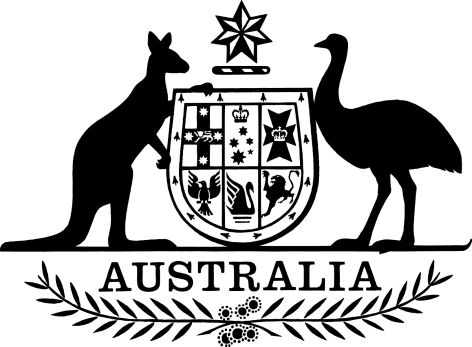 Income Tax Assessment (Eligible State and Territory COVID-19 Economic Recovery Grant Programs) Amendment Declaration (No. 4) 2022I, Jim Chalmers, Treasurer, make the following declaration.Dated 		22 August 2022Dr Jim ChalmersTreasurerContents1  Name		12  Commencement	13  Authority	14  Schedules	1Schedule 1—Amendments	2Income Tax Assessment (Eligible State and Territory COVID-19 Economic Recovery Grant Programs) Declaration 2020	21  Name		This instrument is the Income Tax Assessment (Eligible State and Territory COVID-19 Economic Recovery Grant Programs) Amendment Declaration (No. 4) 2022.2  Commencement	(1)	Each provision of this instrument specified in column 1 of the table commences, or is taken to have commenced, in accordance with column 2 of the table. Any other statement in column 2 has effect according to its terms.Note:	This table relates only to the provisions of this instrument as originally made. It will not be amended to deal with any later amendments of this instrument.	(2)	Any information in column 3 of the table is not part of this instrument. Information may be inserted in this column, or information in it may be edited, in any published version of this instrument.3  Authority		This instrument is made under the Income Tax Assessment Act 1997.4  Schedules		Each instrument that is specified in a Schedule to this instrument is amended or repealed as set out in the applicable items in the Schedule concerned, and any other item in a Schedule to this instrument has effect according to its terms.Schedule 1—AmendmentsIncome Tax Assessment (Eligible State and Territory COVID-19 Economic Recovery Grant Programs) Declaration 20201  Section 5 (after table item 21BA)Insert:2  Section 5 (after table item 22)Insert:3  Section 5 (after table item 22A)Insert:4  Section 5 (after table item 23AA)Insert:5  Section 5 (after table item 23B)Insert:6  Section 5 (At the end of the table)Add:Commencement informationCommencement informationCommencement informationColumn 1Column 2Column 3ProvisionsCommencementDate/Details1.  The whole of this instrumentThe day after this instrument is registered.21BBBusiness Costs Assistance Program Round Two – Top UpVictoria21BCBusiness Costs Assistance Program Round ThreeVictoria21BDBusiness Costs Assistance Program Round FourVictoria21BEBusiness Costs Assistance Program Round Four – ConstructionVictoria21BFBusiness Costs Assistance Program Round FiveVictoria22AACommercial Landlord Hardship Fund 3Victoria22ABImpacted Public Events Support Program Round TwoVictoria23ABLicensed Hospitality Venue Fund 2021 – Top Up PaymentsVictoria23BALive Performance Support Program (Presenters) Round TwoVictoria23BBLive Performance Support Program (Suppliers) Round TwoVictoria71HOMEFRONT 3Australian Capital Territory